Р Е Ш Е Н И Е«19» июля 2013 г.                                                                                № 105/1334г. ТулунО регистрации Кравченко Павла Викторовичакандидатом в депутаты Думы Тулунского муниципального района по одномандатному избирательному округу № 11Проверив соответствие порядка выдвижения гражданина Российской Федерации  Кравченко Павла Викторовича в депутаты Думы   Тулунского муниципального района по одномандатному  избирательному округу № 11 требованиям Закона  Иркутской области «О муниципальных выборах в Иркутской области» (далее – Закон) и представленные для регистрации кандидата документы, в соответствии со статьей 33, частью 2 статьи 34, частью 1 статьи 62 указанного Закона Тулунская районная территориальная избирательная комиссияРЕШИЛА:1. Зарегистрировать  кандидатом в депутаты Думы Тулунского муниципального района по одномандатному избирательному округу № 11 Кравченко Павла Викторовича 1984 года рождения, юрисконсульта Областного государственного бюджетного учреждения здравоохранения «Тулунская районная больница»,  проживающего в с. Котик Тулунского района Иркутской области,    выдвинутого избирательным объединением -  Тулунсое районное местное отделение Партии   «ЕДИНАЯ РОССИЯ» «12» июля 2013 года  в  09 часов 24 минуты.2. Выдать  Кравченко Павлу Викторовичу удостоверение установленного образца.3.Разместить настоящее решение на страничке Тулунской районной территориальной избирательной комиссии официального интернет- сайта администрации Тулунского муниципального района».Председатель комиссии		                                                      Л.В. Беляевская                    Секретарь комиссии	                                                                Т.А. Шагаева								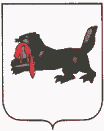 ИРКУТСКАЯ ОБЛАСТЬТУЛУНСКАЯ РАЙОННАЯТЕРРИТОРИАЛЬНАЯ ИЗБИРАТЕЛЬНАЯ КОМИССИЯ. Тулун, ул. Ленина, 75, тел./ факс 2-24-04